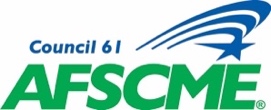 NEWS RELEASEFor Immediate ReleaseMay 17, 2019Contact:Mazie Stilwell, Communications Specialist(515) 246-2637mstilwell@afscmeiowa.orgSTATEMENT ON IOWA SUPREME COURT RULINGDES MOINES – AFSCME Council 61 President Danny Homan issued the following statement in response to the Iowa Supreme Court’s ruling on our collective bargaining lawsuit:“Today’s ruling by the Iowa Supreme Court was a disappointing step backward on the long walk toward justice for public service workers. But those who keep our communities safe, healthy and strong are undeterred by this attack. In a system rigged against working people, we know that sticking together is best way to win the rights and freedoms we deserve. Our strength lies in our commitment to never quit on our communities, or on one another. We are more determined than ever to organize and fight on behalf of all working families.“In the coming months, we will be unveiling new efforts to mobilize public service workers in ways never before seen by the State of Iowa. Now that the Supreme Court has issued their ruling, we move forward with clarity, purpose, and resolve. We will show our strength through collective action, continuing to demand dignity and respect on the job. Day by day, member by member, and arm in arm, we will remain a strong and vibrant force for working people. We will continue fighting to sustain our families, improve our workplaces, and strengthen our communities. No court decision can stop that.”The American Federation of State, County, and Municipal Employees Council 61 represents 40,000 public employees in Iowa including law enforcement and correctional officers, firefighters, mental health workers, professional school staff, emergency responders, and many other workers. AFSCME Council 61 also represents home health care and child care providers across the state and private sector workers at Prairie Meadows, Palmer College of Chiropractic, Des Moines University, and ABM (Marshalltown).###